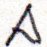 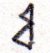 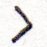 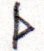 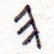 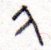 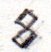 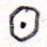 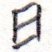 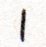 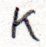 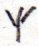 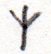 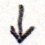 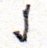 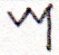 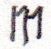 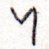 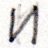 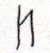 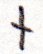 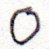 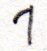 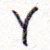 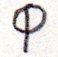 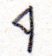 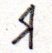 o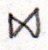 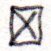 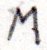 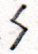 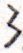 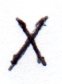 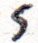 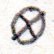 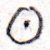 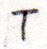 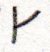 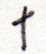 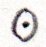 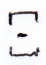 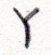 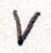 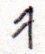 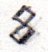 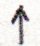 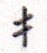 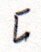 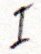 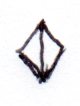 ◊h